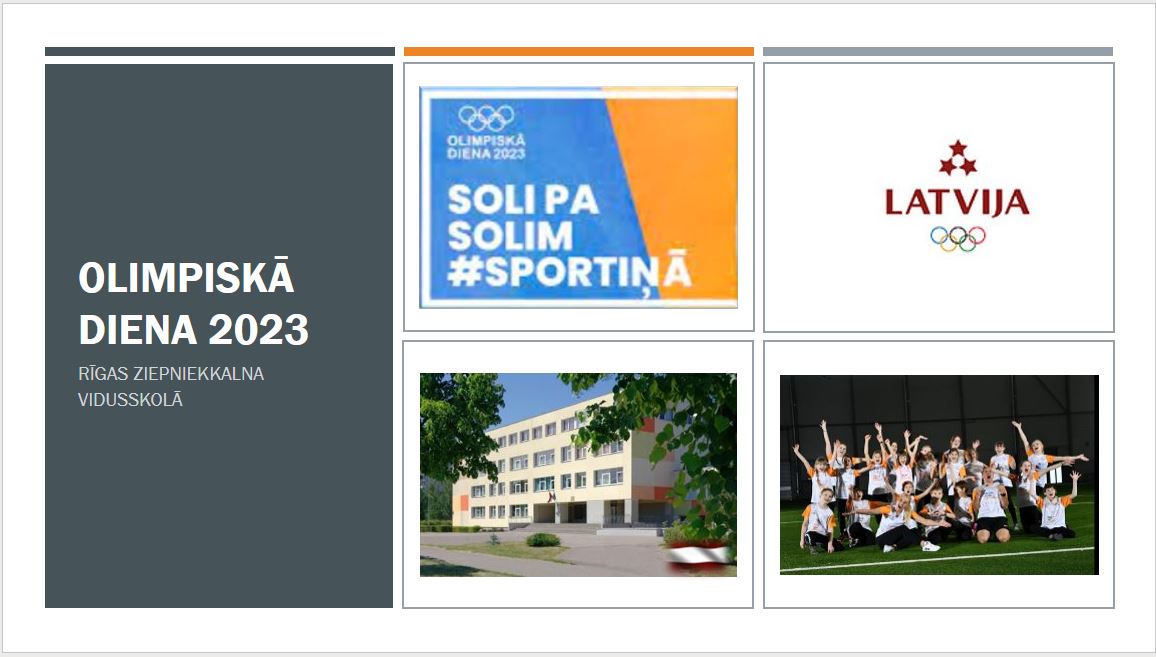 Rīgas Ziepniekkalna vidusskolas veselības un fiziskās aktivitātes mācību jomas pasākuma „OLIMPISKĀ DIENA”nolikumsDevīze “SOLI PA SOLIM #SPORTIŅĀ!” Mērķis un uzdevumiPopularizēt ikgadējo LOK rīkoto sportisko un veselīga dzīvesveida pasākumu “Olimpiskā diena”, iesaistot Rīgas Ziepniekkalna vidusskolas skolēnus radošās un daudzveidīgās fiziskās aktivitātēs, atbilstoši pasākuma devīzei un tematikai.Iesaistīties Olimpiskās dienas LOK piedāvātajās tradicionālajās aktivitātēs un RZV sporta skolotāju organizētajās tematiskajās spēlēs un kustību aktivitātēs.Olimpiskajā dienā fizisko aktivitāšu laikā, veidot skolēnos izpratni par godīgas spēles noteikumiem, pamatvērtībām (cieņa, draudzība, komandas gars, iecietība, solidaritāte) un rīcību.	Sasniedzamais rezultāts Skolēni apgūst jaunas kustības, sadarbojas komandās, gūst zināšanas par olimpiskajiem simboliem, olimpiešiem, iesaistās Olimpiskās dienas konkursā. Vieta un laiks 21.04.2023.Rīgas Ziepniekkalna vidusskolas Ozolciema ielas un Īslīces ielas skolas teritorijas sporta zonās. Dalībnieki Rīgas Ziepniekkalna vidusskolas 1. – 12. klašu skolēni. Sacensību vadība Rīgas Ziepniekkalna vidusskolas sporta skolotāji, veselības un fiziskās aktivitātes mācību jomas koordinatori, sporta darba organizatori, LSPA studenti.Sporta pasākuma organizācija Olimpiskās dienas programma Ozolciema ielas ēkā10.00 – 10.45 – olimpiskā stunda tiešsaistē 4 – 12. klasēm.Pieslēdzies: https://www.youtube.com/watch?v=9_ipiLjG5kQhttps://www.facebook.com/events/176138425316715/?ref=newsfeed11.15 – 4. un 5. klases ar pavadošajiem skolotājiem (4A – Vēvere, 4B - Babāne , 4C - Grigore , 4D - Šeļegovska , 5ABCD – Freija, Lagzdiņa) dodās uz pirmā stāva skolas galvenajām durvīm, pulcējās skolas priekšā pēc sporta skolotāju norādēm noteiktajās vietās.11.25 – pieslēgšanās translācijai11.30 – Vingrojam visā Latvijā!https://youtu.be/fRmXeYIzvzwVingrojumu kompleksa autori – Monta Lībeka (Veselības sporta speciāliste, fitnesa trenere) un Dinārs Zāģers (Izaugsmes, motivācijas un fiziskās sagatavotības treneris). Dziesma: Buu "Sāku no sākuma"Olimpiskās dienas programma Īslīces ielas ēkā8.30 – 9.15 – 1. klašu sportiskās aktivitātes9.20 – 9.55 - 2. klašu aktivitātes10.00 – 10.45 – Olimpiskā stunda tiešsaistē.11.15  - 12.00 - 3. klašu aktivitātes un pievienojas 3.a klase no skolas ēkas Ozolciema 26. 11.30 – 11.35 - vingrojumu komplekss pieslēgšanās translācijai. (skolas laukumā)11.35 – 12.05 – turpina sporta aktivitātes 3. klases.Aktivitāšu programma Īslīces ielas ēkā.stacija – spēle “Cirks”;stacija –  jautrās stafetes;stacija –  olimpiskais skrējiens;stacija -  kustību rotaļa “Diena & nakts”;Atbalstu programmas tapšanā un nodrošināšanā sniedz RZV 5D klases meitenes Dārta Arkle, Evelīna Barzdena, Greta Vasiļevska, Elizabete Zibene.   ApbalvošanaNo 21.04. – 1. – 5. klases skolēni sporta stundās tiek apbalvoti ar LOK sertifikātu par aktīvu un saliedētu piedalīšanos olimpiskajās kustību aktivitātēs Olimpiskajā dienā 2023.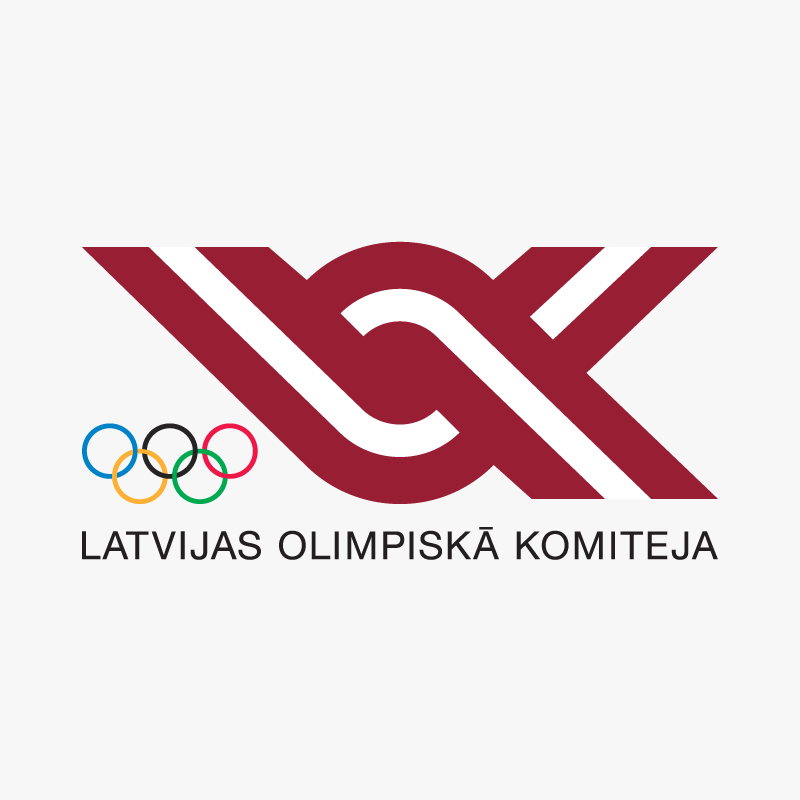 